تقرير علم نفسالتذكر المقدمه : إن اصطلاح الذاكرة (Memory) يشير إلى الدوام النسبي لآثار الخبرة. حيث إن مثل هذا الأمر يعتبر أساسياً للعملية التعليمية. إن الذاكرة والتعلم يفترض كل منها وجود الآخر. وهما ينفصلان عن بعضهما لغاية البحث والاستقصاء. فقط. فمن دون الاحتفاظ فإنه لا يمكن تعلم. ومن دون التعلم فإنه لا يكون هناك شيء للتذكرتعريف التذكر : القدرة والكفاءة العاليه على تخزين المعلومات التي يكتسبها الفرد، وعلى استدعائها فيما بعد عند الحاجة .العوامل الؤثره في التذكر : معنى المادة التي نتعلمها : فالانسان يتذكر من الماده ذات المعنى أكثر مما يتذكر من المواد العديمه المعنى . مقدار التعليم : إن مقدار التذكر يتوقف على المقدار التعلم ، وكلما زاد تكرار التعلم كان مقدار التذكر اكبر.المنهج الذي يتبع في التعليم : إن مقدار التذكر يتوقف على المنهج المتبع في التعليم ، المواد التي تتعلم بطريقة تدريب موزع أثبت في الذاكره .الدوافع والميول والاتجاهات والاهتمامات: كلها تساعد على التذكر ، فالانسان يميل إلى التذكر مايحب ومايميل إليه .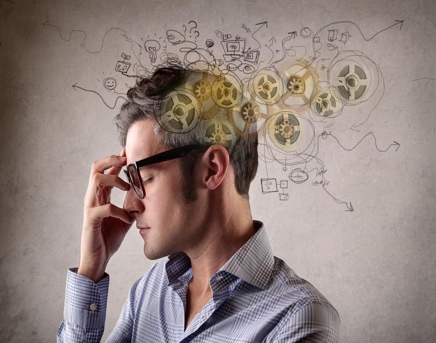 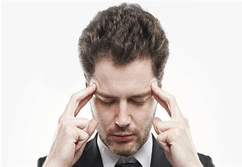 تقرير علم نفسالنسيانالمقدمة : اما  النسيان يعاني الكثير من الناس من مشاكل ضعف الذاكرة، وكثرة حالات النسيان مع قلّة التركيز، وعدم الانتباه على أعمالهم ومهماتهم، وللأسف لقد أصبحت مشكلة النسيان متكرّرة لدرجة أنّ البعض ينسى أين وضع مفتاح سيارته، أو مفتاح منزله، وقد ينسى ما كان يود القيام به منذ لحظات . تعريف النسيان : فقدان طبيعي جزئي أو كلي ، مؤقت أو دائم ، لما أكتسبناه وحفظناه.أسباب النسيان :إن النسيان يحدث نتيجة لترك المادة بلا تدريب لفترة زمنيه معينه .إن خبراتنا الحديثه تتداخل مع السابقه وتتفاعل ، ويحدث فيها تغيير وتنظيم ، بحيث يتكون فيها شيء جديد . إن النسيان يحدث نتيجه لتداخل الموارد وتزاحمها وتعارضها .ان النسيان قد يحدث نتيجه للكبت ونتيجه للخبرات السلبي .ان النسيان يحدث نتيجه لعدم القدره على العثوره على الشيء وليس فقدان ذالك الشي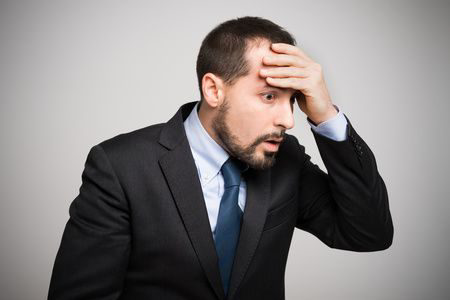 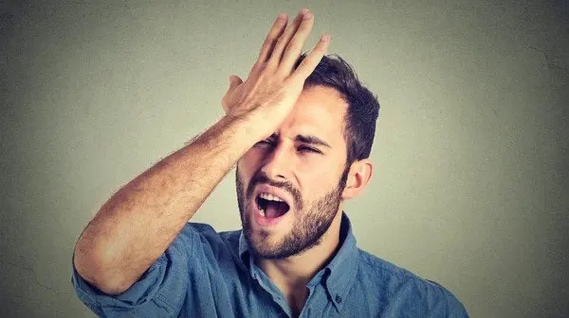 